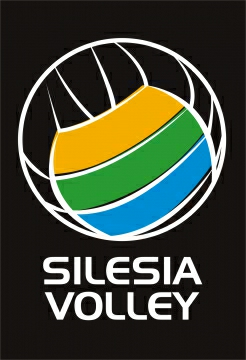 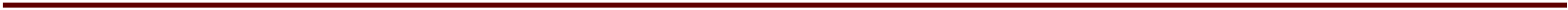 XVII MEMORIAŁ im. STANISŁAWA PADLEWSKIEGO MŁODZICZEK I KADETEK	Klub Sportowy Silesia Volley Mysłowice serdecznie zaprasza na                                      XVII Memoriał Stanisława Padlewskiego w piłce siatkowej Młodziczek i Kadetek.  Turniej odbędzie się w dniach 13-14.09.2019 r. w Mysłowicach w Hali                      Widowiskowo-Sportowej, ul. Ks. Bończyka 32z.W Turnieju wystartuje 8 drużyn młodziczek i 6 drużyn kadetek                                        (decyduje kolejność zgłoszeń!)Turniej rozpocznie się pierwszymi meczami 13.09 (pt.) o godz. 13:00 a oficjalne zakończenie i wręczenie nagród odbędzie się 14.09 (sob.) ok. godziny 17:00.Opłata wpisowa (od jednego zespołu) – 200 zł.Wyżywienie: we własnym zakresie.Możliwość zamówienia posiłków:BRAKS Restauracja     3. Dla uczestników XVII Memoriału Stanisława Padlewskiego:- darmowe wejście na mecz towarzyski Plus Ligi mężczyznZAKSA Kędzierzyn Koźle – MKS Będzinw Mysłowicach 15.09 (nd) o godz. 17:00!- woda mineralna dla każdego zespołu,- koszulki pamiątkowe dla uczestniczących zespołów (dla 12 zawodniczek                        + 1 trener), istnieje możliwość dokupienia koszulek, koszt 15zł/szt. (prosimy                            o informację o ilości dodatkowych koszulek w e-mailu do 06.09),- nagrody rzeczowe dla najlepszych zawodniczek zespołu, a także dla zawodniczek wyróżniających się na poszczególnych pozycjach,- dyplomy, puchary dla najlepszych trzech zespołów.4. Podczas turnieju oraz meczu Plus Ligi mężczyzn odbędzie się dobrowolna zbiórka charytatywna dla Olafa Siewiorka, syna II trenera MKS Będzin Emila Siewiorka. Dodatkowo planowane są licytacje oraz wiele innych atrakcji!!!Potwierdzenia uczestnictwa w XVII Memoriale Stanisława Padlewskiego należy przesłać e-mailem do dnia 06.09 do godz. 15:00:Żaneta Michalak zplominska@interia.pl, ewentualne pytania tel. 510296508.				Obowiązuje kolejność zgłoszeń!              System gier i informacje będą przekazane e-mailem do dnia 11.09!Prosimy o napisanie w e-mailu zgłoszeniowym telefonu kontaktowego                        do trenera!								Z siatkarskim pozdrowieniem								Silesia Volley MSK Mysłowice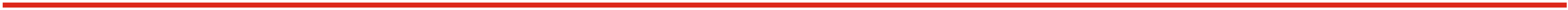 Silesia Volley MSK MOSiR Mysłowice41-400 Mysłowice ul. Bończyka 32zwww.silesiavolley.pl e-mail:mskmyslowice@interia.pl           ul. Bończyka 13 Mysłowice, tel: 519-116-714 ( 300 metrów od hali)